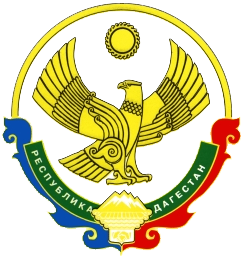 АДМИНИСТРАЦИЯ  МУНИЦИПАЛЬНОГО ОБРАЗОВАНИЯ «БЕЖТИНСКИЙ УЧАСТОК»368410, Республика Дагестан, Бежтинский участок, с. Бежтат.: 55-23-01, 55-23-02, ф. 55-23-05, bezhta-mo@mail.ru, bezhtinskiy@e-dag.ruПОСТАНОВЛЕНИЕ       12 октября 2016 г.                с. Бежта                           № 146-уОб утверждении схемы размещения нестационарных торговых объектов на территории МО «Бежтинский участок»В соответствии с Федеральным Законом  от 06.10. 2003  № 131-ФЗ                 "Об общих принципах организации местного самоуправления в Российской Федерации", Федеральным Законом  от 28.12.2009 № 381-ФЗ                                   "Об основах государственного регулирования торговой деятельности                            в Российской Федерации" постановляю:1. Утвердить прилагаемую схему размещения нестационарных торговых объектов на территории МО «Бежтинский участок» согласно                   Приложение № 1.2.  Контроль за исполнением настоящего постановления возложить                  на  заместителя  главы МО «Бежтинский участок» Султанова Ш.С.Глава МО «Бежтинский участок»                                    Т. Нажмудинов                                                                Приложение № 1                                                                                                                                           Утверждено постановлением администрацииМО  «Бежтинский участок»от «12» октября 2016г. № 146-уСХЕМАразмещения нестационарных торговых объектов на территории МО «Бежтинский участок»по состоянию на 01.10.2016 год№п/пАдрес расположения (место расположения) нестационарного торгового объектаВид нестационарного торгового объекта (палатка, киоск, автолавка, лоток и другое)Специализация нестационарного торгового объекта (ассортимент реализуемой продукции)Площадьнестационарного торгового объекта(кв.м.)Собственник земельного участкаСрок размещения нестационарного торгового объекта(год)с. Бежта Автолавка  (камаз -Аза)Продовольственные и непродовольственные товарыАдминистрация МО «Бежтинский участок»с. БежтаАвтолавка (газель -Исмаил)Овощи и фруктыАдминистрация МО «Бежтинский участок»с. БежтаАвтолавка (газель – Шейхов С.А.)Овощи и фруктыАдминистрация МО «Бежтинский участок»с. БежтаВагон (Зубайр)Канцтовары 10Администрация МО «Бежтинский участок»2с. БежтаВагон (Аминат)Канцтовары 6Администрация МО «Бежтинский участок»5с. БежтаВагон (Равзанат)Одежда 6Администрация МО «Бежтинский участок»5с. БежтаВагон (Асият)Одежда и обувь6Администрация МО «Бежтинский участок»5с. БежтаВагон (Зухра)Лекарства 10Администрация МО «Бежтинский участок»5с. БежтаВагон (Абидат)Одежда 10Администрация МО «Бежтинский участок»5с. БежтаВагон (Амид)Продукты питания10Администрация МО «Бежтинский участок»5с. ТлядалАвтолавка  (камаз –Исаев Р.)Продовольственные и непродовольственные товарыс. ТлядалАвтолавка (газель -Абдулган)Овощи и фрукты